 CÔNG TY CỔ PHẦN ILA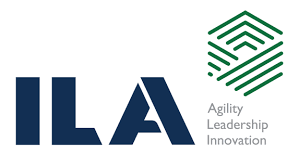 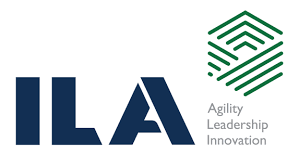        ĐẠI HỘI ĐỒNG CỔ ĐÔNG BẤT THƯỜNG NĂM 2022--------------------------------------------PHIẾU BẦU CỬ BAN KIỂM SOÁTHọ và tên Đại biểu: …Số lượng cổ phần sở hữu: … cổ phầnSố lượng cổ phần nhận ủy quyền: … cổ phần Tổng số lượng cổ phần đại diện: … cổ phần Tổng số lượng phiếu bầu: … phiếu bầuTôi đồng ý Bầu cử Ban Kiểm soát nhiệm kỳ 2021-2026 như sau:Hướng dẫn:Đại biểu bầu số ứng viên tối đa bằng số ứng viên trúng cử.Nếu bầu dồn toàn bộ số phiếu cho một hoặc nhiều ứng viên, đại biểu đánh dấu vào ô “Bầu dồn đều phiếu” của các ứng viên tương ứng.Nếu bầu số phiếu không đều nhau cho nhiều ứng viên, đại biểu ghi rõ số phiếu bầu vào ô “Số phiếu bầu” của các ứng viên tương ứng.Ngày … tháng … năm 2022ĐẠI BIỂU(Ký và Ghi rõ họ tên)STTHọ và tên ứng viênBầu dồn đều phiếu (cho các ứng viên)Số phiếu bầu (cho từng ứng viên)1A2B